Тематический планПо  ПМ______________________________________________________________________Специальность _______________________________________________________________(код, название специальности)Форма обучения ______________________________________________________________(очная, очно-заочная)Примечание:Шрифт Times New Roman, размер 12, межстрочный интервал одинарный.Содержание по теме не должно превышать 2-3 строк.Если в соответствии с учебным планом по разделу предусмотрен дифференцированный зачет, его нужно внести последней строкой в графе практика (доклиническая или клиническая), в объеме 2 часов.Если в разделе или МДК предусмотрены два дифференцированных зачета, каждый из них необходимо запланировать в конце соответствующего семестра. Тематический планПо  учебной дисциплине_______________________________________________________Специальность _______________________________________________________________(код, название специальности)Форма обучения ______________________________________________________________(очная, очно-заочная)Примечание:Шрифт Times New Roman, размер 12, межстрочный интервал одинарный.Содержание по теме не должно превышать 2-3 строк. Если в соответствии с учебным планом по разделу предусмотрен дифференцированный зачет, его нужно внести последней строкой в графе практика в объеме 2 часов, если практические занятия по учебному плану не предусмотрены, то в раздел теория.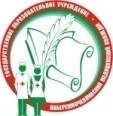 Министерство здравоохранения Республики ТатарстанГАПОУ   «Набережночелнинский медицинский колледж».Отдел основного профессионального образования ФОРМА -30 Тематический планСОГЛАСОВАНОПредседатель ЦМК № _______________________________          (наименование ЦМК)___________________________(подпись, расшифровка подписи)                УТВЕРЖДАЮЗаместитель директорапо учебной работе ГАПОУ «Набережночелнинский медицинский   колледж»_________ /                    /____________  20 _____№п\пНаименование МДК  Наименование МДК  Наименование МДК  Наименование МДК  Наименование МДК  Наименование МДК  Наименование разделов и темТеорДк.Кл.П-каУч.пр.Раздел 1.  (Наименование  раздела)Раздел 2.  (Наименование раздела)Учебная практика (при наличии)ИТОГОМинистерство здравоохранения Республики ТатарстанГАПОУ   «Набережночелнинский медицинский колледж».Отдел основного профессионального образования ФОРМА-30  Тематический планСОГЛАСОВАНОПредседатель ЦМК № _____________________________________________(наименование ЦМК)_________________________________________(подпись, расшифровка подписи)                УТВЕРЖДАЮЗаместитель директорапо учебной работе ГАПОУ «Набережночелнинский медицинский   колледж»__________  /                       /________________ 20___год№п\пНаименование разделов и темТеорияПрактикаИТОГО